ИСКОВОЕ ЗАЯВЛЕНИЕо взыскании неустойки    Между мной и ответчиком _________ (ФИО ответчика) «___»_________ ____ г. был заключен договор, по условиям которого _________ (указать основные условия заключенного соглашения).    Ответчик существенно нарушил условия заключенного договора _________ (указать допущенные ответчиком нарушения). В соответствии с условиями договора за допущенные нарушения предусмотрена неустойка _________ (привести пункт договора, предусматривающий неустойку, ее размер и основания начисления).     Согласно сделанному мной расчету размер неустойки за период с «___»_________ ____ г. (дата начала нарушения обязательств ответчиком) по «___»_________ ____ г. (дата исполнения обязательств ответчиком, если обязательства на момент обращения в суд не исполнены, то указать дату обращения в суд) составляет _______ руб., расчет прилагается.    Моя претензия об уплате неустойки в досудебном порядке, направленная ответчику и полученная им «___»_________ ____ г., оставлена без ответа (претензия направляется в случаях, предусматривающих обязательный досудебный порядок урегулирования спора).   На основании изложенного, руководствуясь статьей 330 Гражданского кодекса РФ,  статьями 131-132 Гражданского процессуального кодекса РФ,Прошу:Взыскать с _________ (ФИО ответчика) в мою пользу неустойку в размере _______ руб.Перечень прилагаемых к заявлению документов (копии по числу лиц, участвующих в деле):Копия искового заявленияДокумент, подтверждающий уплату государственной пошлиныКопия договора (соглашения) сторонРасчет неустойкиПочтовое уведомление о получении ответчиком претензии (с описью вложения, с текстом претензии)Другие доказательства, подтверждающие основания искового заявления о взыскании неустойкиДата подачи заявления «___»_________ ____ г.                   Подпись истца _______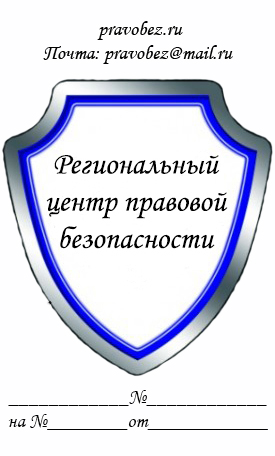 В __________________________
(наименование суда)
Истец: ______________________
(ФИО полностью, адрес)
Ответчик: ____________________
(ФИО полностью, адрес)
Цена иска: ___________________
(вся сумма из требований)